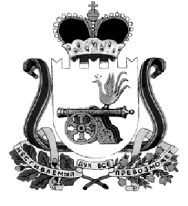 АДМИНИСТРАЦИЯ МУНИЦИПАЛЬНОГО ОБРАЗОВАНИЯ«КАРДЫМОВСКИЙ РАЙОН» СМОЛЕНСКОЙ ОБЛАСТИ П О С Т А Н О В Л Е Н И Еот 11.09. 2019 № 00566О внесении изменений в муниципальную программу «Повышение эффективности управления муниципальным имуществом муниципального образования «Кардымовский район» Смоленской области» Администрация муниципального образования «Кардымовский район» Смоленской областипостановляет:1. Внести в муниципальную программу «Повышение эффективности управления муниципальным имуществом муниципального образования «Кардымовский район» Смоленской области» (далее - Программа), утвержденную постановлением Администрации муниципального образования «Кардымовский район» Смоленской области от 22.01.2014 № 0018 (в ред. от 30.01.2014 № 0057, от 31.07.2014 № 00568, от 28.10.2014 № 00734, от 19.12.2014 № 00890, 31.12.2014 № 00947, от 17.03.2015 № 00212, от  27.03.2015 № 00167, от 22.07.2015 № 00441, от 25.12.2015 № 00795, от 15.04.2016 № 00182, от 10.10.2016 № 00569, от 11.11.2016 № 00653, от 05.12.2016 № 00694, от 09.02.2017 № 00067, от 22.02.2017 № 00116, от 28.03.2017 № 00195, от 11.04.2017 № 00233, от 06.06.2017 № 00371, от 04.09.2017 № 00584, от 12.12.2017 № 00889, от 28.12.2017 № 00960, от 20.02.2018 № 00107, от 11.04.2018 № 00257, от 23.05.2018 № 00361, от 15.06.2018 № 00454, от 21.06.2018 № 00474, от 12.10.2018 № 00749, от 15.11.2018 № 00840, от 05.02.2019 № 00057, от 12.04.2019 № 00241, от 17.05.2019 № 00292, от 20.06.2019 № 00402, от 03.07.2019 № 00447), следующие изменения:1) позицию «Объёмы и источники финансирования Программы» изложить в следующей редакции:2) раздел «4. Обоснование ресурсного обеспечения Программы»  изложить в следующей редакции:«Общий объем финансирования Программы составит 6918,68415 тыс. рублей, в т.ч. за счет средств районного бюджета 6661,68415 тыс. рублей, за счет иных источников - 257,0 тыс. рублей.По годам объем финансирования будет следующим:2014 год – 250,9 тыс.рублей, из них средства районного бюджета 250,9 тыс. руб.,            иные источники – 0,0 тыс. руб.,2015 год -  708,333   тыс. руб.,из них средства районного бюджета - 708,333 тыс. руб.,            иные источники – 0,0 тыс. руб.,2016 год –   364,773 тыс. руб.      из них средства районного бюджета – 364,773 тыс. руб.,      иные источники – 0,0 тыс. руб.2017 год –  1108,41 тыс. руб.      из них средства районного бюджета 851,41  тыс. руб.,      иные источники – 257,0 тыс. руб.2018 год – 1164,06815 тыс. руб.      из них средства районного бюджета 1164,06815 тыс. руб.,      иные источники – 0,0 тыс. руб.2019 год – 3322,2 тыс. руб.      из них средства районного бюджета 3322,2 тыс. руб.,      иные источники – 0,0 тыс. руб.2020 год –  0,0 тыс. руб.      из них средства районного бюджета 0,0 тыс. руб.,      иные источники – 0,0 тыс. руб.2021 год –  0,0 тыс. руб.      из них средства районного бюджета 0,0 тыс. руб.,      иные источники – 0,0 тыс. руб.».3) в задаче 2 «Формирование, содержание и учет объектов муниципальной собственности» Перечня программных мероприятий:- позицию 6. изложить в следующей редакции:- позицию 6.1. изложить в следующей редакции:- пункт 6.3. изложить в следующей редакции:- пункт 11 изложить в следующей редакции:- пункт «Итого» изложить в следующей редакции:4) в задаче 3 «Повышение эффективности использования муниципального имущества» Перечня программных мероприятий:- пункт 4 изложить в следующей редакции:- пункт «Итого» изложить в следующей редакции:- пункт «Всего по программе» Перечня программных мероприятий изложить в следующей редакции:2. Настоящее постановление опубликовать на официальном сайте Администрации муниципального образования «Кардымовский район» Смоленской области в сети «Интернет».3. Контроль исполнения настоящего постановления возложить на заместителя Главы муниципального образования «Кардымовский район» Смоленской области Д.В. Тарасова.4. Настоящее постановление вступает в силу со дня его подписания.Объемы и источники финансирования ПрограммыОбщий объем финансирования Программы составит 6918,68415 тыс.рублей, в т.ч. за счет средств муниципального образования «Кардымовский район» Смоленской области (далее также - районный бюджет) – 6661,68415 тыс. рублей,           за счет иных источников- 257,0 тыс.рублей.По годам объем финансирования будет следующим:2014 год – 250,9 тыс.рублей, из них средства районного бюджета 250,9 тыс. руб.,            иные источники – 0,0 тыс. руб.,2015 год – 708,333  тыс. руб.,из них средства районного бюджета 708,333 тыс. руб.,            иные источники – 0,0 тыс. руб.,2016 год –  364,773  тыс. руб.      из них средства районного бюджета 364,773 тыс. руб.,      иные источники – 0,0 тыс. руб.2017 год – 1108,41 тыс. руб.      из них средства районного бюджета 851,41 тыс. руб.,      иные источники – 257,0 тыс. руб.2018 год – 1164,06815 тыс. руб.      из них средства районного бюджета 1164,06815 тыс. руб.,      иные источники – 0,0 тыс. руб.2019 год – 3322,2 тыс. руб.      из них средства районного бюджета 3322,2 тыс. руб.,      иные источники – 0,0 тыс. руб.2020 год –  0,0 тыс. руб.      из них средства районного бюджета 0,0 тыс. руб.,      иные источники – 0,0 тыс. руб.2021 год –  0,0 тыс. руб.      из них средства районного бюджета 0,0 тыс. руб.,      иные источники – 0,0 тыс. руб.6.Содержание объектов муниципальной собственности, в том числе:2014-2021гг.Админи-страцияФинансо-вое управле-ниеОтдел образова-ния2882,883190,057,0---300,0--195,773--361,8181,0-733,357,057,01292,052,0-------Районный бюджет6.1.- оплата услуг по уборке помещений;2014-2021гг.Админи-страцияФинансо-вое управле-ние800,0-----------800,0-----Районный бюджет6.3.- текущий и капитальный ремонт муниципа-льных зданий2014-2021гг.Админи-страция----------11.Приобретение легкового автомобильно-го транспорта для муниципа-льных нужд2014-2021 гг.Админи-страция1200,0-----1200,0--Районный бюджетИтого:в том числе:средства районного бюджета4875,0834875,083--300,0300,0244,773244,773483,81483,81889,5889,52957,02957,0--4Разработки и утверждение прогнозного плана приватизации муниципального имущества2014-2021 гг.Отдел экономики 15,2-----15,2--Районный бюджетИтого:в том числе:средства районного бюджетаиные источники2043,601151786,60115257,0250,9250,9-408,333408,333-120,0120,0-624,6367,6257,0274,56815274,56815-365,2365,2-------Всего по программе:в том числе:6918,68415250,9708,333364,7731108,411164,068153322,2--средства районного бюджетаиные источники6661,68415257,0250,9-708,333-364,773-851,41257,01164,06815-3322,2-----Глава муниципального образования «Кардымовский район» Смоленской областиП.П. Никитенков